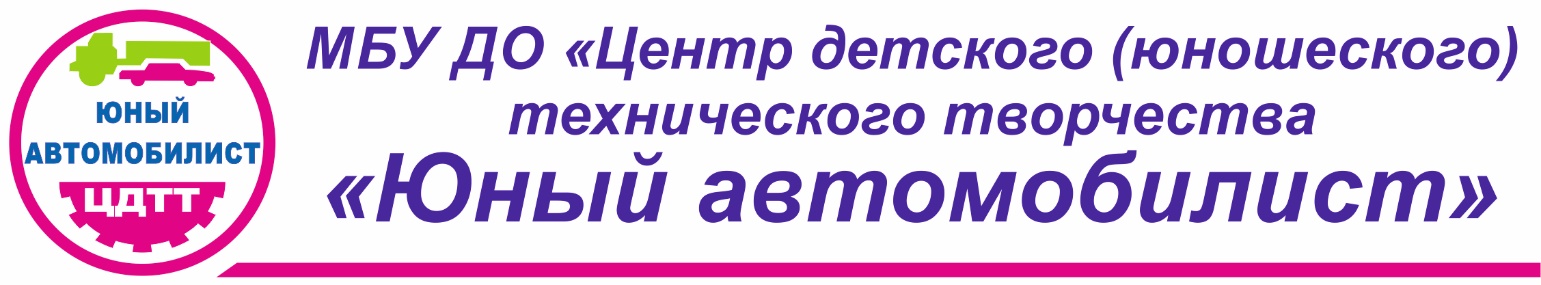 Предлагает следующие формы летней занятости:проект «Каникулы-ОНЛАЙН с Юным автомобилистом»: http://auto-young.narod.ru/index/kanikuly_onlajn/0-270  Дополнительная общеобразовательная общеразвивающая программа «3Д моделирование в программе FreeCAD»https://р52.навигатор.дети/program/16481-3d-modelirovanie-v-programme-freecad Дополнительная общеобразовательная общеразвивающая программа «Введение в 3Д моделирование» https://р52.навигатор.дети/program/4331-zaochnaya-shkola-vvedenie-v-3d-modelirovanie Дополнительная общеобразовательная общеразвивающая программа «Азбука технического моделирования»https://р52.навигатор.дети/program/4265-ochno-zaochnaya-shkola-azbuka-tekhnicheskogo-modelirovaniya Дополнительная общеобразовательная общеразвивающая программа «Детский фитнес»https://р52.навигатор.дети/program/16492-detskii-fitnes Дополнительная общеобразовательная общеразвивающая программа «Декоративно-прикладное творчество»https://р52.навигатор.дети/program/4442-ochno-zaochnaya-shkola-dekorativno-prikladnoe-tvorchestvo Дополнительная общеобразовательная общеразвивающая программа «Что такое картинг» https://р52.навигатор.дети/program/4538-ochno-zaochnaya-shkola-chto-takoe-karting Дополнительная общеобразовательная общеразвивающая программа «Юный радиотехник» https://р52.навигатор.дети/program/4561-ochno-zaochnaya-shkola-yunyi-radiotekhnik Дополнительная общеобразовательная общеразвивающая программа «Школа юного пешехода» https://р52.навигатор.дети/program/4481-ochno-zaochnaya-shkola-yunogo-peshekhoda Для всех обучающихся, прошедших наши краткосрочные программы в июне, мы приготовили  Свидетельство и курс «Введение в 3Д моделирование» - в ПОДАРОК!С уважением,И.о. директора  Рузин А.В. Тел. 8 904 390 3112